Протоколзаседания организационного комитета по подведению итоговрегионального квеста по формированию жизнестойкости «Конструктор успеха»от 23.11.21 г.Присутствовали:Мозгунова Г.А.,  Зорикова О.В.,  Саврасова О.В.,  Горбунова М.И.,  Горбачёва В.В., Соловова В.С., Плаксин Р.А.     В соответствии с Планом работы Совета директоров профессиональных образовательных учреждений Саратовской области на 2021-2022 уч. год с 08.11.21 г. по 12.11.21 года на базе ГАПОУ СО «Балашовский техникум механизации сельского хозяйства» проводился региональный квест по формированию жизнестойкости «Конструктор успеха». Целями проведения квеста стали:- вовлечение студентов в активную познавательно-исследовательскую деятельность, формирование духовно-нравственных ценностей, культуры общения студентов и развитие их способностей;- повышения качества подготовки студентов, реализации их творческого потенциала;- повышения мотивации и творческой активности педагогических работников в рамках наставничества студентов; - углубления  знания студентов по истории, психологии, литературе, ОБЖ, развития исследовательской деятельности студентов.       В квесте «Конструктор успеха» приняли участие 43 студента и 31 преподаватель из 11 образовательных организаций Саратовской области. Представлено 29 работ.Жюри приняло решение о следующих результатах проведения квеста:Список участников квеста «Конструктор успеха»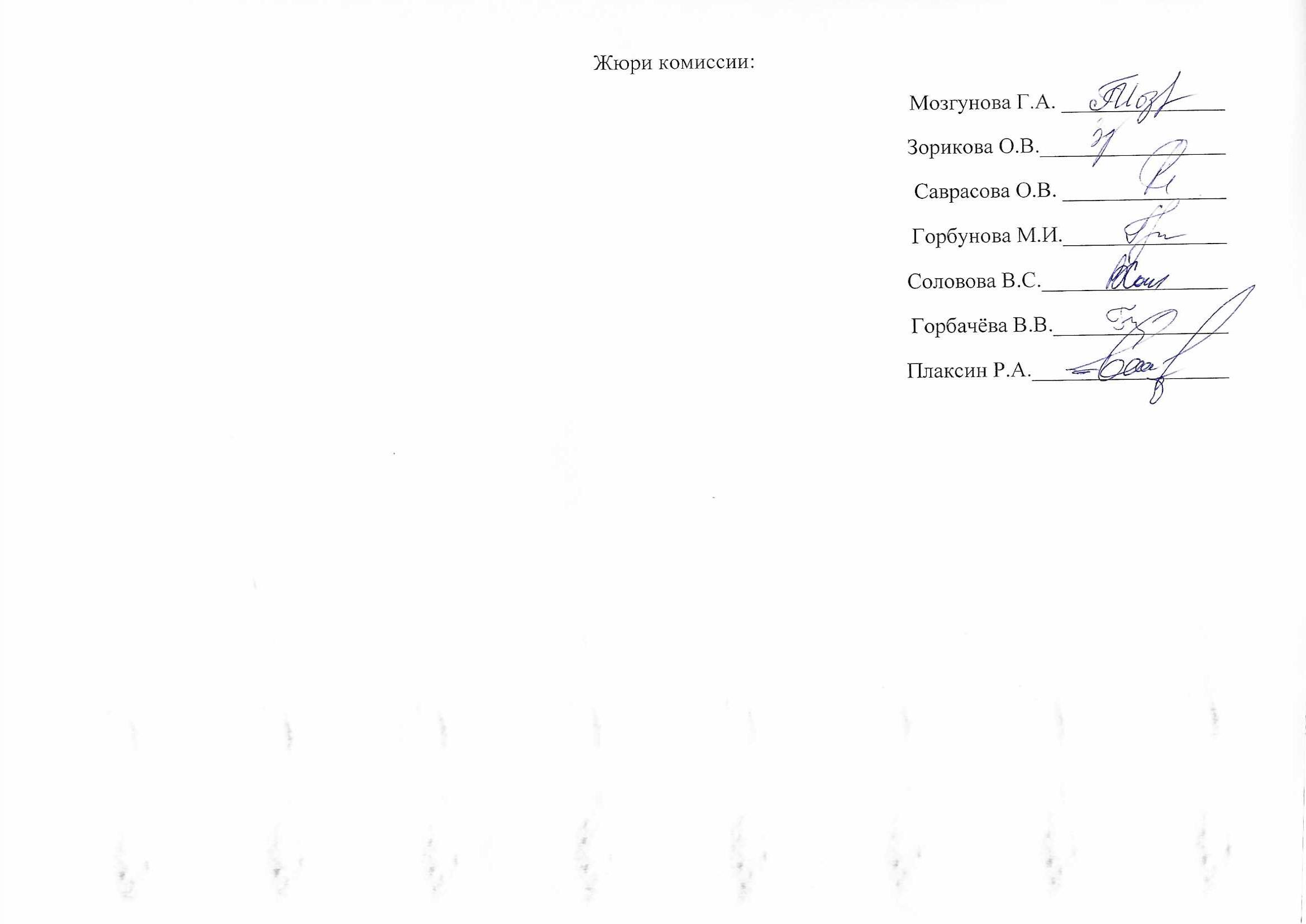 Диплом 1 степени  - 90 -70Диплом 2 степени - 69 - 49Диплом 3 степени -  48  -28Сертификат участника менее 27№п/пФ.И.О участникаФ.И.Оруководителя(куратора наставника)Учебное заведениеКоличество балловНаградной документ1.Ефремова Елизавета СергеевнаОдинцова Анастасия АндреевнаФилиал государственного автономного профессионального образовательного учреждения Саратовской области «Энгельсский механико-технологический техникум» филиал ГАПОУ СО «ЭМТТ»27сертификат2.Булатов Даниил КирилловичКарасев Игорь Вячеславович, Ермишина Зинаида ВладимировнаГосударственное автономное профессиональное образовательное учреждение Саратовской области «Калининский техникум агробизнеса»,ГАПОУ СО «КТА»47Диплом III степени3.Масычев Илья АлексеевичЗорикова Оксана ВладимировнаГАПОУ СО «Балашовский техникум механизации сельского хозяйства»26сертификат4.Капустин Евгений ВладимировичДементьева Марина АлександровнаГАПОУ СО «Балашовский техникум механизации сельского хозяйства»21сертификат5.Епишкин Александр ИвановичСливин Александр АлександровичГАПОУ СО «Балашовский техникум механизации сельского хозяйства»28Диплом III степени6.Загвоздкина Анфиса ВалерьевнаДоронина Светлана ВладимировнаГАПОУ СО «Вольский педагогический колледж им. Ф.И. Панферова»51Диплом II место7.Котова Кристина ОлеговнаДоронина Светлана ВладимировнаГАПОУ СО «Вольский педагогический колледж им. Ф.И. Панферова»41Диплом III степени8.Тверитина Ирина Михайловна Стерликова Ольга ГеннадьевнаГАПОУ СО «Балашовский техникум механизации сельского хозяйства»26сертификат9.Кошеленко Карина ИгоревнаПопова Юлия ВладимировнаФилиал государственного автономного профессионального  образовательного учреждения Саратовской области «Энгельсский механико-технологический техникум» филиал ГАПОУ СО «ЭМТТ» 27сертификат10.Курганова Анна СергеевнаВолодина Елена АлександровнаГАПОУ СО «Саратовский колледж кулинарного искусства»51Диплом II степени11.Самохвалов Алексей МаксимовичАнацкая Лидия АлександровнаВольский филиал государственного автономного профессионального образовательного учреждения Саратовской области «Базарнокарабулакский техникум агробизнеса»89Диплом I степени12.Бурлакова Ирина Валерьевна, Матяшова Карина АлексеевнаПасочников Олег Александрович, Сизова Оксана ВикторовнаКрасноармейский автомобилестроительный колледж-филиал Федерального государственного бюджетного учреждения высшего образования «Российская академия народного хозяйства и государственной службы при Президенте Российской Федерации45Диплом III степени13.Кузьмина Карина Константиновна, Андреева Дана КонстантиновнаЧекалина Елена АнатольевнаГАПОУ СО «Вольский  педагогический колледж им. Ф.И. Панферова»46Диплом III степени14.Моренов Роман АлександровичГорбачёва Вера ВикторовнаГАПОУ СО «Балашовский техникум механизации сельского хозяйства»22сертификат15.Косякин Илья ВладимировичСильникова Светлана ВладимировнаГАПОУ СО «Балашовский техникум механизации сельского хозяйства»28Диплом IIIстепени16.Муравлёв Илья СергеевичГорина Юлия ИвановнаГАПОУ СО «Балашовский техникум механизации сельского хозяйства»43Диплом IIIстепени17.Рябцев Роман Константинович Шатская Светлана ТагировнаГАПОУ СО «Балашовский техникум механизации сельского хозяйства»25сертификат18.Искиндирова Диляра Амангалиевна, Гладько Капиталина АлександровнаДементьева Елена ВикторовнаГАПОУ СО «Энгельский политехникум»46Диплом III cтепени19.Елисеев Никита БорисовичШамина Елена ИвановнаГБПОУ СО «Балашовский политехнический лицей»37Диплом III степени20.Семёнова Мария Анатольевна, Мааева ДианаХалилова Сабина Закир кызыГАПОУ СО «Энгельсский политехникум»27сертификат21.Козлов Дмитрий НиколаевичАбрамова Галина ИвановнаГБПОУ СО «Балашовский политехнический лицей»39Диплом IIIстепени22.Павлов Роман АндреевичГалактионова Ирина АлександровнаГАПОУ СО «Балашовский техникум механизации сельского хозяйства»26сертификат23.Нефёдов Роман ЮрьевичМирзоян Астгик АрмиковнаГАПОУ СО «Сельскохозяйственный техникум им. К.А. Тимирязева»66Диплом II степени24.Климушин Денис АлексеевичМозгунова Галина АлександровнаГАПОУ СО «Балашовский техникум механизации сельского хозяйства»27сертификат25.Шкуратова Наталья Дмитриевна, Колесниченко Кристина Александровна, Макарова Арина Александровна, Иманалиев Альмир РаильевичБелочкина Елена ВладимировнаФилиал ФГБОУ ВО Самарского государственного университета путей сообщения в г. Саратове72Диплом I степени26.Казанков Никита МихайловичДорожкина Светлана Владимировна, Николаева Евгения ВалерьевнаГосударственное автономное образовательное учреждение Саратовской области «Саратовский техникум электроники и машиностроения»87Диплом Iстепени27.Пальцев Тимофей СергеевичПетрушова Ольга ПетровнаГАПОУ СО «Балашовский техникум механизации сельского хозяйства»35Диплом III степени28.Лаптева Алёна МихайловнаШишко Елена СергевнаВольский филиал государственного автономного профессионального образовательного учреждения Саратовской области «Базарнокарабулакский техникум агробизнеса»63Диплом II степени29.Максимов Максим ДмитриевичГорбунова Марина ИвановнаГАПОУ СО «Балашовский техникум механизации сельского хозяйства»27сертификат